TOOL & HOUSEHOLD AUCTIONSAT. OCT. 8                10:00 A.M.(RAIN DATE: SUN. OCT. 9)KEN & TRUDI CUPLIN, OWNERS7400 E. RIVER RD., RIDOTT, IL 815-990-0451TOOLS-ALL “LIKE NEW” - LAWN:  DeWalt Cordless ½” Drill; Milwaukee M-18 cordless Drill & Impact; Masterforce ½” Drill; CN Air Brad Nailer; Roto Zip Tool; Air Paslode Nailer w/ nails; Air Dremel Tool; DeWalt Cordless Saw; Master Force Angle Trim Nailer; Ryobi Saw; Milwaukee cordless Sawz-all; Biscuit Jointer; New Lincoln Weld pack HD Wire Welder; Assort. Nails, Nuts & Bolts, electrical; Rockwell 13” Planer HD; Tool Craft 6” Belt Sander & Disc Sander; HD Cast Iron 10” Table Saw w/ wheels; Husky Wet Tile Cutter; Bench Grinder; Extra Lg. Wet/Dry Shop Vacc; 6’ & 8’ Fiberglass Ladder; 2 Roll-around Shop Carts w/ trays; Ryobi orbital Sander; Rockwell Zip Sander; 10’ Mitre Cut off Saw w/ roller stand; New Poulan Pro 295 Chain Saw 18”; Earthquake 18” Chain Saw; Richmond 20” Chain Saw; Work Mate; Sets Saw Horses; 16-11’ Manufacturers Trusses; Central 6” Jointer; Car Jack Stands; B&D 4” Elec. Grinder; Schumaker 200 amp Battery Charger; Standard & Metric Wrench Sets; 2-30’ Air Hoses; New Creeper; ½” Table Top Drill Press; Several Jig Saws; New Router w/ bits; Sabre Saw; 2 newer Wheel Barrows; 2-20’ Alum. Ext. Ladders; New Port. 100,000 BTU Heater; Pull Behind 30”x40” Lawn Cart; Like new Craftsman 5 hp Rear Tire Roto Tiller 18”; 2 Childs Wagons; 7 pc. Iron Lawn Furniture Set incl. Table & 6 swivel Rocker Chairs. BOAT-TRAILERS-GUNS: 1975 Starcraft 12’Boat w/ Trailer; Newer 7 ½ hp Boat Motor; 1990-16’ Tandem Axle Car Hauler Trailer; 8’x8’ newer Snow Mobile Trailer, 2 place; Moss Berg 410 Pump Shotgun (shot 6 times only); Older 22 SA Rifle; Older 20 ga. Pump Shotgun (all state & federal laws apply-valid FOID card required!) HOUSEHOLD, EXTRA CLEAN: Cable Piano w/ bench; CA King Sleep Number Bed; Pedestal Bed w/ drawers; Assort. Dressers; Queen Bed; Assort. Rockers; 2-50” Flat Screen TV’s; Elec. Love Seat w/ recliner; Oak Kitchen Table w/ 6 Chairs; Lots Sewing Fabric; 200+ Fruit Jars; Dish Sets; Exercise Equipment; Plus usual Household. Note: Owner’s moving to Texas; everything very clean! Terms: Cash or check w/ picture ID. Lunch Stand on grounds.Check website for pictures and more information: 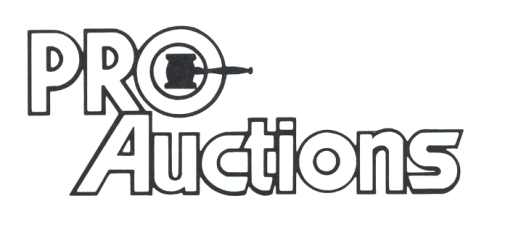 Proauctionsllc.com						RICK GARNHART, AUCTIONEER							IL Lic: 440000901   WI Lic: 2844-52						German Valley, IL  815-238-3044                                                                             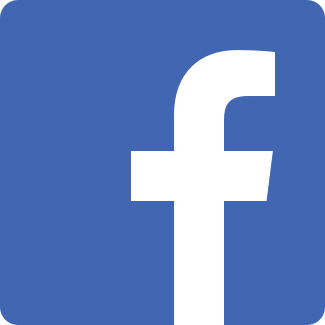 